【FCヴィアージャ小学生スクール、中学部活スクール無料体験会&春の入会キャンペーン実施】都筑校・保土ヶ谷校・中学部活スクール 2019年の新シーズンに向けた『スクール無料体験会』&『春の入会キャンペーン』を実施します。春の入会キャンペーン　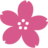 　キャンペーン中に入会された方は年会費無料　既存生徒紹介で入会の場合既存生徒の次月月謝半額小学生スクール 対象: 新小学1年生〜新小学6年生 中学部活スクール 対象 :新中学1年生〜新中学3年生【体験会実施日】◾︎小学生都筑校   16:30-18:00 会場 牛久保西公園4/12（金）　4/19（金）　4/26（金）　5/10 （金）　5/17 （金）　5/24（金）◾︎小学生保土ヶ谷校  16:30-18:00 会場 星川中央公園4/9 （月）　4/16（月）　4/23（月）　5/13（月）　5/20（月）　5/27（月）◾︎中学部活スクール 19:00-21:00 会場マリノス東山田4/12（金）　4/19（金）　4/26（金）　5/10 （金）　5/17 （金）　5/24（金）上記日程のうち2回無料体験ができます。 ※小学生スクールのみクラス別にクラスをわけて練習していますのでレベルに応じて経験者、初心者問わず思い切りサッカーの練習が出来ます。️※中学部活スクールは選手登録は行わない為、中学部活動所属選手、クラブチーム所属選手が来ております。⚡️緊張感ピリピリで最高の雰囲気です⚡️▼お申し込み方法▼HP無料体験申し込み欄より申し込み下さい。スタッフ一同お待ちしております^_^FCヴィアージャ